Для детей тема космоса очень интересна, в ней много необычного, фантазийного. Проведённые в группах события были направлены на развитие познавательных и творческих способностей, которые осуществлялись через различные виды деятельности: просмотр мультфильмов о космосе, создание тематических уголков, рисование и аппликация на космическую тему. Дети прошли необычные испытания: тренировку перед полётом, невесомость. Очень много интересного о космосе помогли узнать сотрудники библиотеки 5.Не исключено, что кто-то из наших воспитанников сам захочет стать космонавтом, чтобы прославить нашу страну, край, город! 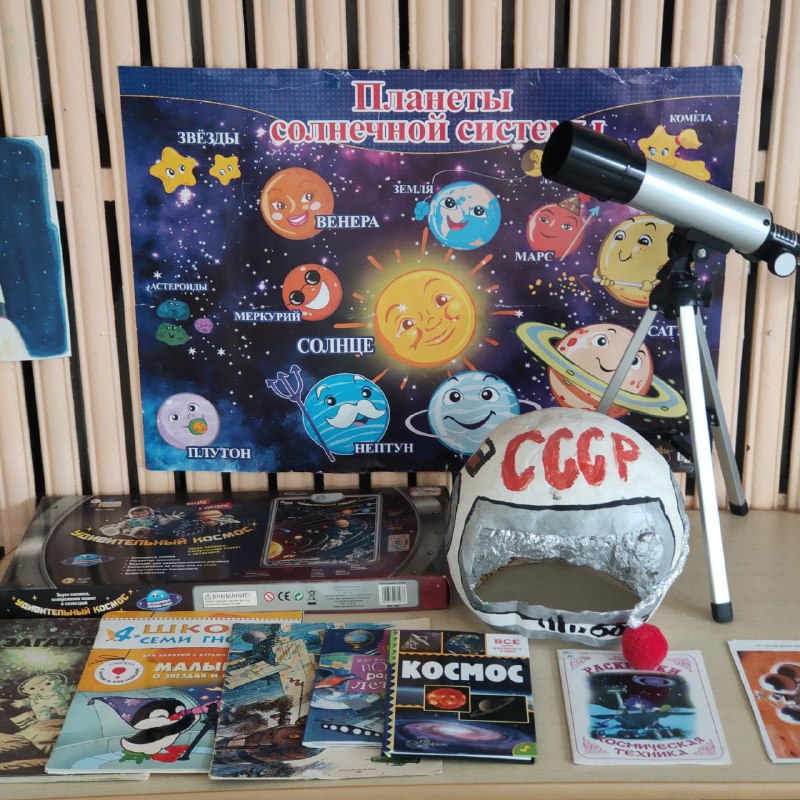 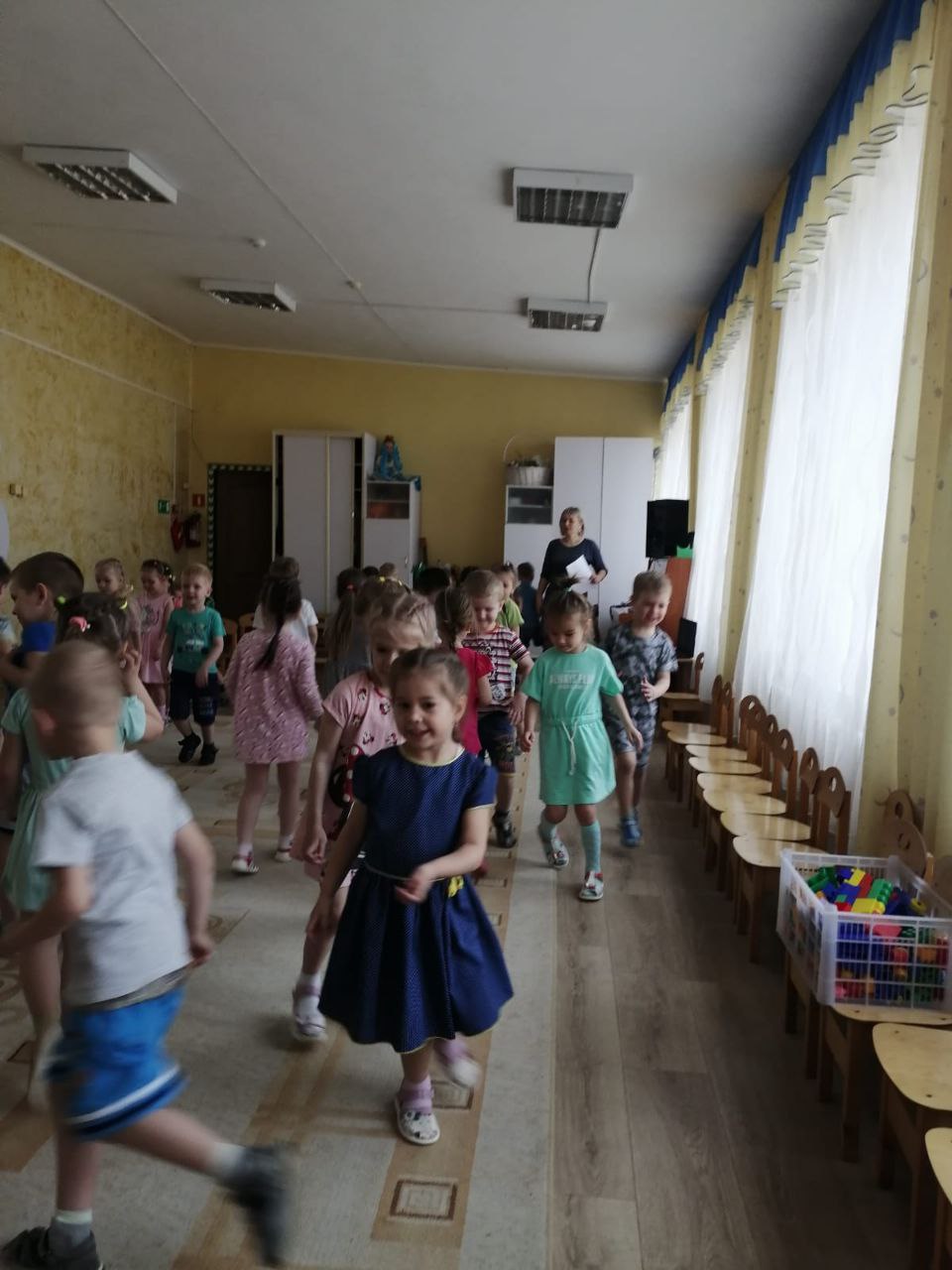 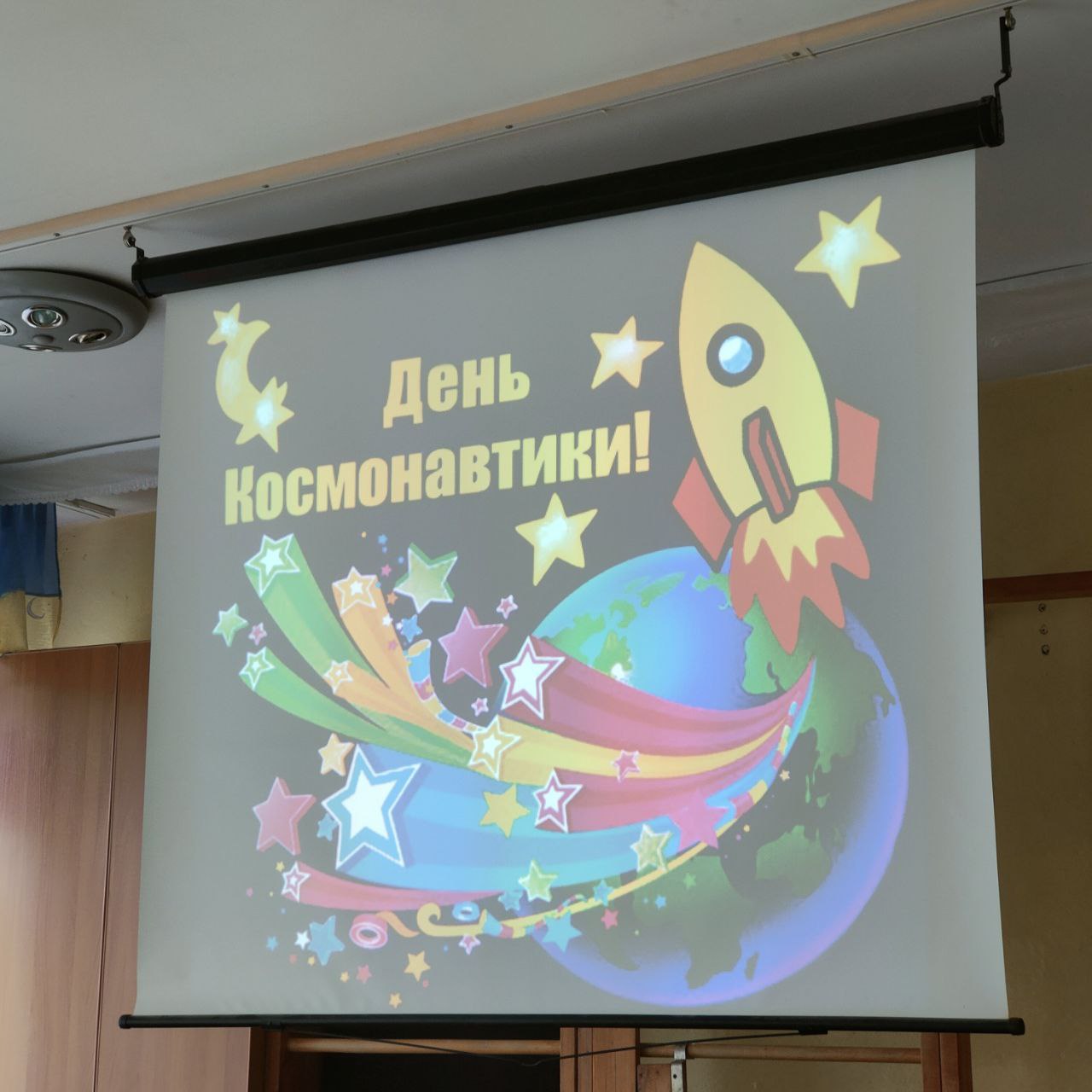 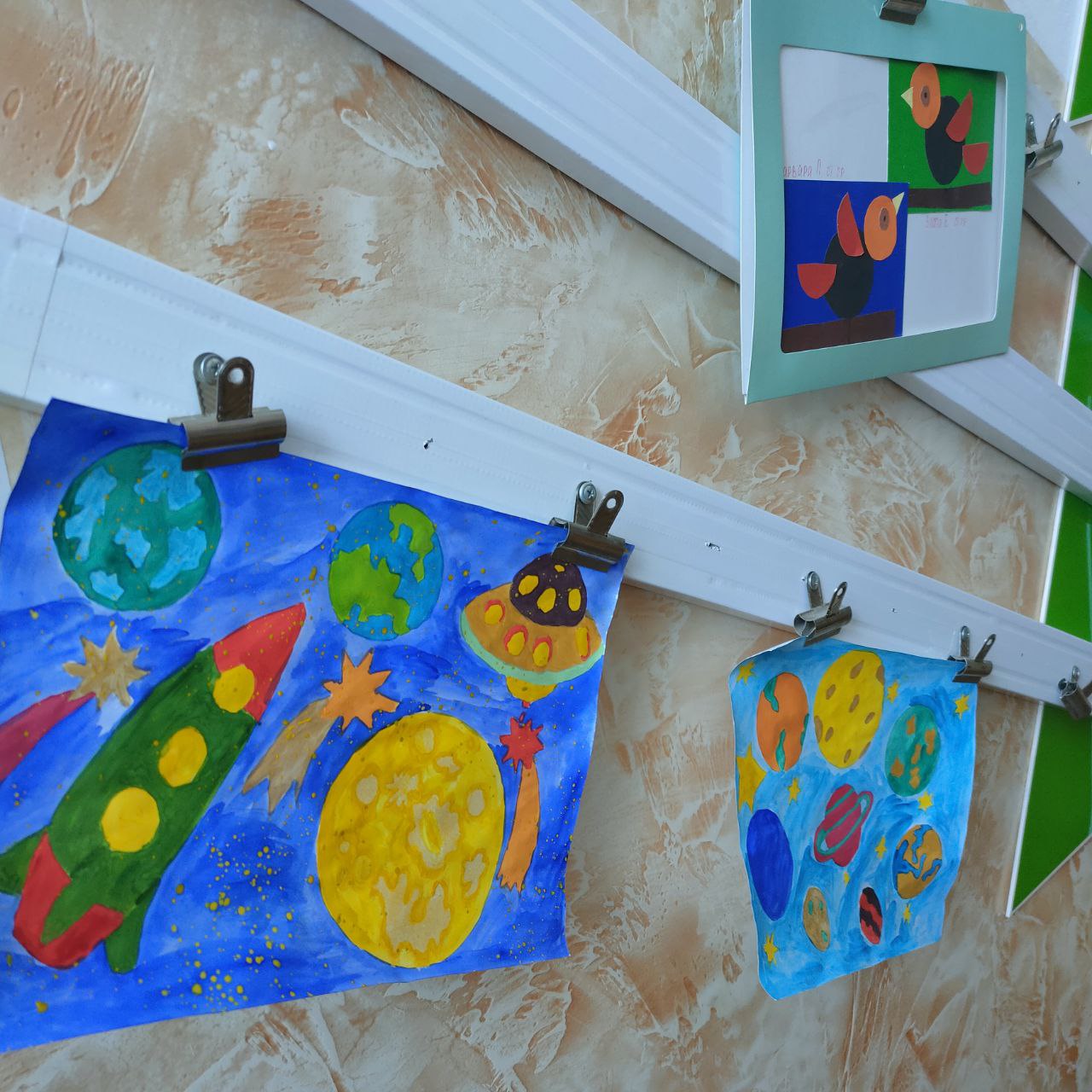 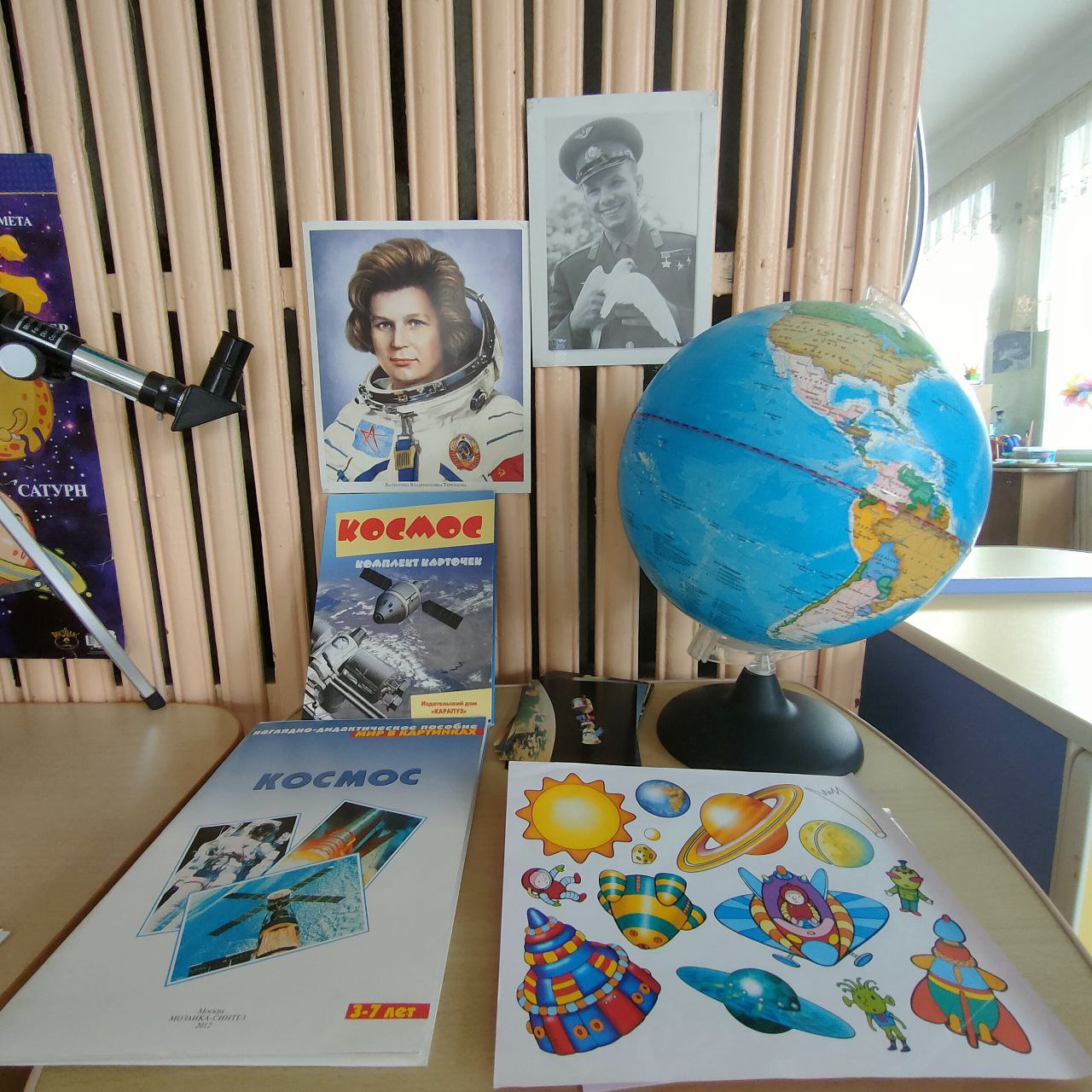 